Independent Living Center of Kern County Annual Report
2021 - 2022Empowering individuals with disabilities to live as 
independently as possible - Since 1981Consumer Demographics2 % American Indian, Alaskan Native1 % Asian17 % Black / African American> 1 % Native Hawaiian, Pacific Islander41 % White32 % Hispanic / Latino5 % Two or more ethnicities> 1 % Ethnicity unknownAccording to consumer feedback:87 % found the services useful.100 % of staff have been kind, sensitive, and courteous. 87 % of staff were knowledgeable.75 % felt encouraged to develop their Independent Living Plan.63 % felt their needs were met.  63 % felt their overall quality of life has improved.75 % felt that calls were returned promptly.75 % agree staff encouraged them to do things on their own.100 % were overall satisfied with services.Service Category TotalsAdvocacy - 69Personal Assistance - 61Vocational - 11Assistive Technology - 170Communication - 47 Transportation - 16Mobility Training - 17Recreational - 2Youth and Transition - 4Information & Referral - 372 Independent Living Skills Training - 307Preventative - 63Housing and Related Services - 276Peer Counseling - 63Total individual services offered in 2021 - 2022 = 1,522Federal Funding
SSA, ACLGrants
ILC CARES Act, ADRC CARES Act, DOR/OIB Contract, Pacific DBTAC – ADA, CA Emerging 
Technology Fund, Housing Authority of Kern County , Department of Health Care Services, Pacific Gas and Electric / SoCal Edison, State of California Dept. of Aging / ADRC, Kern County Office of Emergency Services, Kern County Department of General Services, The SCAN FoundationDisability Types Assisted Cognitive 22Mental Health 92Physical 160Hearing 5Vision 74Multiple 78Other 0Total 4312021 – 2022 Fiscal Year Expenses 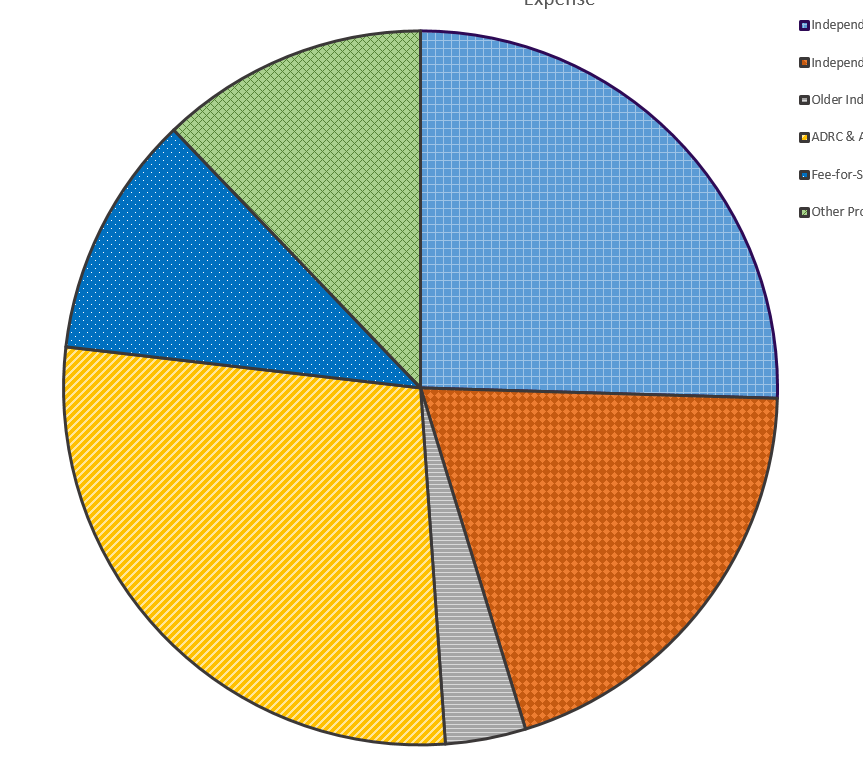 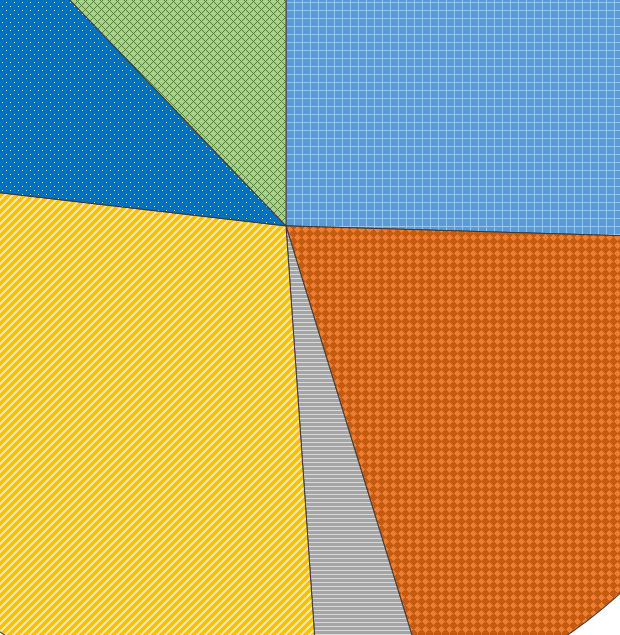 11 % Fee-for-Service Programs28 % ADRC & ADRC COVID-194 % Older Individuals who are Blind20 % Independent Living Center AB 204 25 % Independent Living Center 12 % Other ProgramsFigure 1: Pie chart with sections according 
to the percentages listed aside chart.Kern County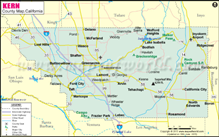 Figure 2: Kern County mapILCKC serves all 8,163 miles of Kern County100% of every dollar donated stays in Kern County 63% of ILCKC Board Members live with a Significant Disability.
56% of ILCKC Staff live with a Significant Disability.272 Active Consumers + 159 New Consumers = 431 Total ConsumersEmpowermentOur vision is to promote positive change in society leading to the integration and acceptance of persons with disabilities within our community.Friends of ILCKCIn-kind donations and financial support is always appreciated!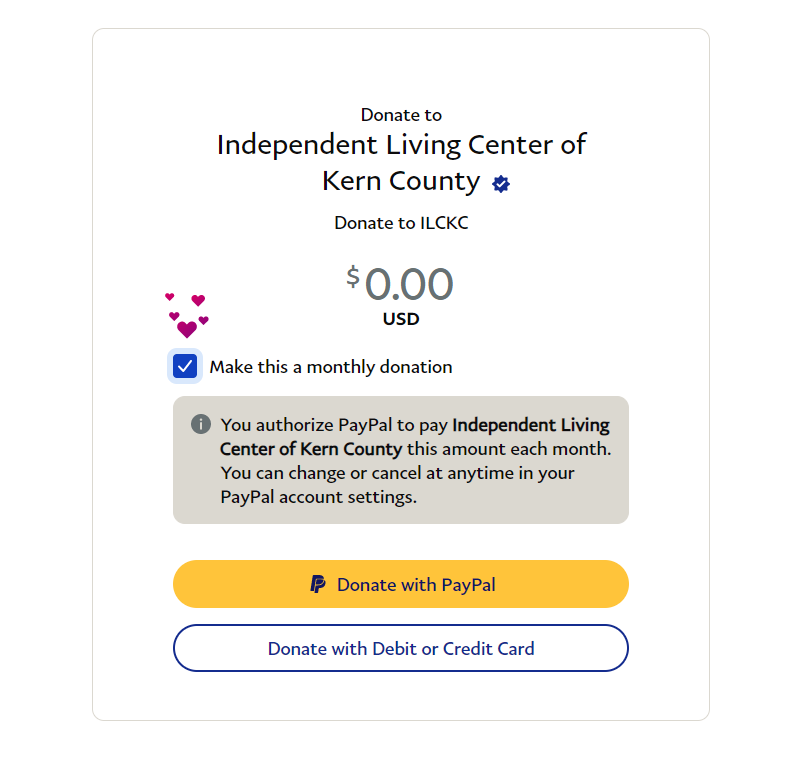 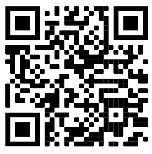 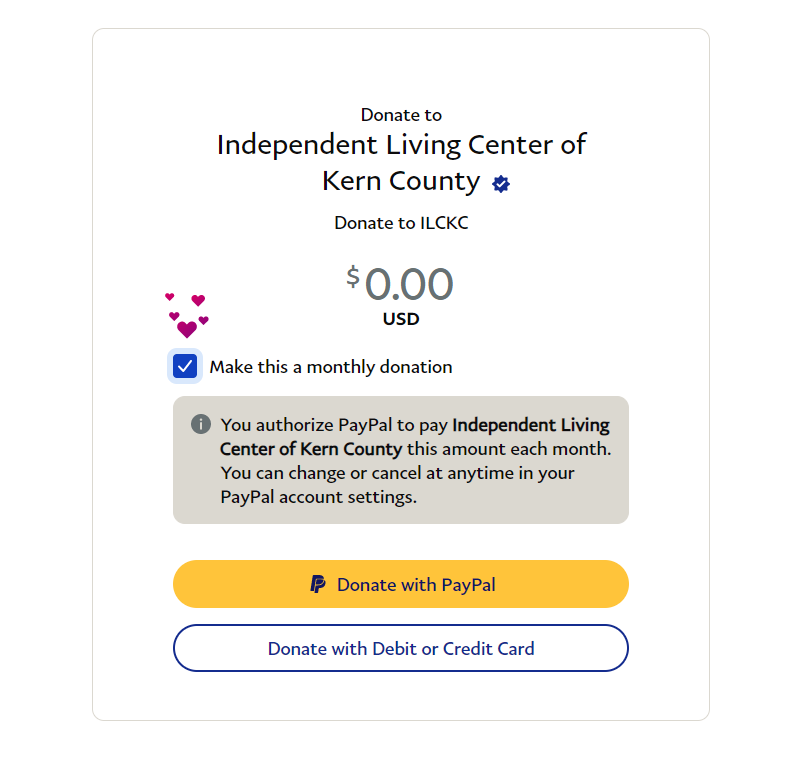 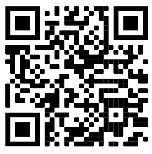 Figure 3: Screenshot of the online donation platform. Alt text: “’Donate to Independent Living Center of Kern County’ with QR code that leads to donation page. ‘Make this a monthly donation’ is selected with floating heart icons above selection. Two button options: 
(1) Donate with PayPal (2) Donate with Debit or Credit Card”
Independent Living Center of Kern County5251 Office Park Drive, Suite 200Bakersfield, CA 93309(661) 325 - 1063www.ilcofkerncounty.orgEnd document 